ПОГРАНИЧНОЕ УПРАВЛЕНИЕ ФСБ РОССИИ ПО ВОЛГОГРАДСКОЙ ОБЛАСТИ ОБЪЯВЛЯЕТ ОБ ОТБОРЕ КАНДИТАТОВ НА СЛУЖБУ ПО КОНТРАКТУ Пограничное управление ФСБ России по Волгоградской области объявляет набор кандидатов на военную службу по контракту.Комплектуемые подразделения расположены в населенных пунктах Палласовского и Старополтавского районов Волгоградской области. Кроме того, проводится набор кандидатов для службы в других регионах Российской Федерации. Зачисленных на военную службу по контракту ждет достойное денежное довольствие – от 38 тысяч рублей (в зависимости от выслуги лет, занимаемой должности и воинского звания), ежегодный оплачиваемый отпуск, продолжительностью от 45 суток. Военнослужащим предоставляется: служебное жилье, вещевое имущество, бесплатная медицинская помощь, санаторно-курортное обеспечение, лечение в военно-медицинских учреждениях ФСБ России.По истечении 6 лет военной службы по контракту сотрудники имеют право приобрести собственное жилье по избранному месту жительства по накопительно-ипотечной системе жилищного обеспечения военнослужащих. Погашение ипотечного кредита осуществляется не за счет денежных средств военнослужащего, а за счет средств федерального бюджета. Перед поступлением на службу кандидат проходит: медицинское освидетельствование, профессиональный психологический отбор, проверку уровня физической подготовки. В связи с особыми условиями службы к кандидатам предъявляются следующие требования:  - возраст от 18 до 30 лет;- образование не ниже среднего (полного) общего; - прошедшие военную службу по призыву либо не проходившие военную службу по призыву, но имеющие высшее образование;- категория годности по состоянию здоровья к военной службе – «А», «Б»;- соответствующий уровень физической подготовки;- гражданство Российской Федерации и отсутствие гражданства иностранного государства, в том числе у близких родственников;- отсутствие судимости, включая погашенную.Если вы готовы к выполнению задач по обеспечению безопасности Российской Федерации, Пограничное управление ФСБ России по Волгоградской области ждет вас. По вопросам оформления на службу обращаться в отдел кадров 
по адресу: г. Волгоград, ул. Лесогорская, д. 67 А, контактный телефон:
8-(8442)-39-68-54, с 09.00 до 17.00 (в будние дни).ФЕДЕРАЛЬНАЯ СЛУЖБА БЕЗОПАСНОСТИ РОССИЙСКОЙ ФЕДЕРАЦИИ(ФСБ России)ПОГРАНИЧНОЕ УПРАВЛЕНИЕ ФСБ РОССИИ ПО ВОЛГОГРАДСКОЙ ОБЛАСТИг. Волгоград, ул. Лесогорская д. 67а 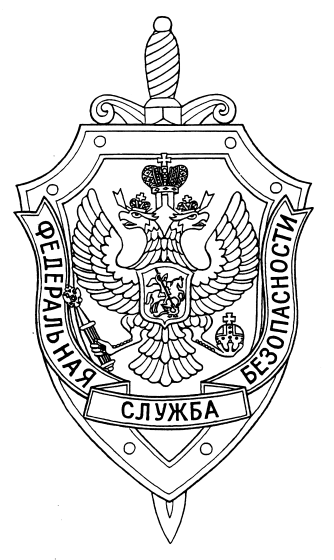 